Cita: Accuweather. (12 de abril de 2013). ¿Por qué las lombrices de tierra salen a la superficie después de la lluvia? Accedido desde la web: http://www.accuweather.com/en/weather-news/why-do-earthworms-surface-afte/28916¿POR QUÉ LAS LOMBRICES SALEN A LA SUPERFICIE DESPUÉS DE LA LLUVIA?
Por Accuweather 
Las lombrices de tierra que yacen en las aceras o en las calles después de una fuerte lluvia primaveral se han convertido en algo habitual, pero ¿por qué lo hacen? y ¿podrían ser un peligro para los viajes?Los investigadores plantean la hipótesis de varias razones por las que las fuertes tormentas de lluvia sacan a las lombrices de sus hogares en el suelo.Durante años, los científicos parecían pensar que la única razón por la que las lombrices de tierra salían a la superficie del suelo después de una buena lluvia era para evitar ahogarse en sus madrigueras llenas de agua.“Esto no es cierto, ya que las lombrices de tierra respiran a través de su piel y, de hecho, necesitan la humedad del suelo para hacerlo”, afirma el Dr. Chris Lowe, Académico de Control de Residuos y del Medio Ambiente de la Universidad de Central Lancashire en Preston (Reino Unido).Las lombrices de tierra son incapaces de ahogarse como lo haría un ser humano, e incluso pueden sobrevivir varios días completamente sumergidas en el agua.Los expertos en suelos creen ahora que las lombrices salen a la superficie durante las tormentas de lluvia para migrar.“Les da la oportunidad de desplazarse mayores distancias a través de la superficie del suelo de lo que podrían hacer a través del suelo”, dijo el Dr. Lowe. “No pueden hacerlo cuando está seco debido a sus necesidades de humedad”.Algunas especies de lombrices de tierra salen a la superficie para aparearse, pero solo unas pocas de las 4,400 especies existentes, por lo que es poco probable que el apareamiento sea la razón principal de la salida a la superficie generalizada.Otra explicación es que las vibraciones de las gotas de lluvia en la superficie del suelo suenan de forma similar a las vibraciones de los depredadores, como los topos. Las lombrices de tierra suelen salir a la superficie para escapar de los topos.“La lluvia puede establecer vibraciones en la parte superior del suelo, como las vibraciones de los topos”, dijo el profesor Josef Gorres, del Departamento de Ciencias de las Plantas y del Suelo de la Universidad de Vermont. “De forma similar a como las lombrices de tierra se mueven hacia arriba y se apartan cuando sienten las vibraciones de los depredadores, podrían moverse de forma similar por las vibraciones de la lluvia”.Del mismo modo, los seres humanos crean vibraciones cuando “tocan” las lombrices de cebo.Para sacar a las lombrices de sus madrigueras, los pescadores pasan un trozo de acero o una sierra de mano por la parte superior de una estaca, lo que hace que se produzca un sonido de roce al vibrar la estaca.Las lombrices de tierra se desplazan entonces a la superficie, para regocijo del pescador.¿UN PELIGRO PARA LOS VIAJES?Aunque no hay informes sobre interrupciones de los viajes o lesiones debidas a las lombrices de tierra que crean condiciones resbaladizas en las calles, algunos investigadores no han descartado la posibilidad.“No he oído que las lombrices de tierra provoquen condiciones resbaladizas en las aceras, pero puedo creer que podría ocurrir, ya que exuden una mucosidad a través de su piel que puede causar condiciones resbaladizas”, dijo el Dr. Lowe.¿PUEDE LA SEQUÍA AFECTAR A LAS LOMBRICES?Es esencial que las lombrices vivan en un entorno húmedo, pero durante las condiciones de sequía, la vida es ciertamente más difícil para una lombriz.“Las lombrices de tierra excavan más profundamente en el suelo, donde es más húmedo, cuando las condiciones son secas”, dijo Mary Ann Bruns, Profesora Asociada de Agronomía/Microbiología del Suelo en el Departamento de Cultivos y Ciencias del Suelo de Penn State. “Harán todo lo posible para evitar las fluctuaciones extremas de temperatura”.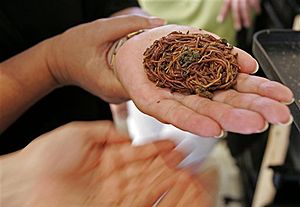 Lombrices de tierra en la granja de lombrices del Hotel Mount Nelson en Ciudad del Cabo, Sudáfrica, en marzo de 2008. Las lombrices se alimentan de los residuos de la cocina del hotel, que las lombrices transforman en abono en su jardín. (Foto AP/Schalk van Zuydam)Enjambre de lombricesUna nueva investigación publicada en la revista Ethology reveló que las lombrices de tierra forman manadas y se agrupan para tomar “decisiones en grupo”, según informa la BBC.Las lombrices de tierra utilizan el tacto para comunicarse e interactuar, según los científicos que realizaron experimentos con enjambres de lombrices fuera del suelo.La investigación confirmó que las señales sociales entre las lombrices de tierra influyen en el comportamiento.Todavía se está investigando por qué las lombrices han llegado a formar manadas, pero es posible que las lombrices se agrupen para protegerse. No se ha descartado la protección contra los elementos meteorológicos.